Решение № 29 от 29 марта 2016 г. Об отчете главы управы Головинского района города Москвы о результатах деятельности управы Головинского района города Москвы в 2015 году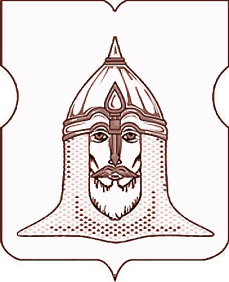 СОВЕТ ДЕПУТАТОВМУНИЦИПАЛЬНОГО ОКРУГА ГОЛОВИНСКИЙРЕШЕНИЕ29.03.2016 года № 29Об отчете главы управы Головинского района города Москвы о результатах деятельности управы Головинского района города Москвы в 2015 годуСогласно части 1 статьи 1 Закона города Москвы от 11 июля 2012 года № 39 «О наделении органов местного самоуправления муниципальных округов в городе Москве отдельными полномочиями города Москвы», Постановлению Правительства Москвы от 10 сентября 2012 года № 474-ПП «О порядке ежегодного заслушивания Советом депутатов муниципального округа отчета главы управы района и информации руководителей городских организаций», в соответствии с решением муниципального Собрания внутригородского муниципального образования Головинское в городе Москве от 30 октября 2012 года № 85 «Об утверждении Регламента реализации полномочий по заслушиванию отчета главы управы Головинского района  города Москвы и информации руководителей городских организаций», принимая во внимание информацию главы управы Головинского района города Москвы Панасенко Михаила ВладимировичаСоветом депутатов принято решение1.   Отчет главы управы Головинского района города Москвы о результатах деятельности управы Головинского района города Москвы в 2015 году принять к сведению.2.    Отметить:2.1.           Эффективное взаимодействие управы Головинского района города Москвы с органами местного самоуправления муниципального округа Головинский в решении вопросов благоустройства дворовых территорий и дополнительных мероприятий по социально-экономическому развитию Головинского района.2.2.           Положительный опыт участия представителей управы Головинского района города Москвы в заседаниях профильных комиссий в рамках реализации отдельных полномочий, переданных органам местного самоуправления Законом города Москвы от 11 июля 2012 года № 39 «О наделении органов местного самоуправления муниципальных округов в городе Москве отдельными полномочиями города Москвы»;3.    Главе управы Головинского района города Москвы обратить особое внимание на:3.1.           Реализацию решения Совета депутатов муниципального округа Головинский от 1 марта 2016 года № 14 «О согласовании проекта перспективного плана по социально-экономическому развитию Головинского района на 2016-2017 гг. и последующие годы в части благоустройства»;3.2.         Принятие комплекса мер по оформлению перепланировок в нежилых помещениях по адресам: ул. Смольная, д.11 и ул. Солнечногорская, д.17 после произведенного капитального ремонта;3.3.           Обеспечить своевременное предоставление в Совет депутатов муниципального округа Головинский конкурсной документации (документации об аукционе), не позднее чем за 5 дней до ее официального опубликования для ознакомления депутатов в соответствии с Законом города Москвы от 11 июля 2012 года № 39 «О наделении органов местного самоуправления муниципальных округов в городе Москве отдельными полномочиями города Москвы».4.   Администрации муниципального округа Головинский:4.1.      Настоящее решение направить в:-     управу Головинского района города Москвы;-     префектуру Северного административного округа города Москвы;-     Департамент территориальных органов исполнительной власти города Москвы;4.2.      Направить обращение в уполномоченные органы исполнительной власти города Москвы по вопросу законности нахождения на земельном участке по адресу: Кронштадтский бульвар, д.47 объекта недвижимости (двухэтажное здание).4.3.           Опубликовать настоящее решение в бюллетене «Московский муниципальный вестник» и разместить на официальном сайте органов местного самоуправления муниципального округа Головинский www.nashe-golovino.ru.5.        Настоящее решение вступает в силу со дня его принятия.6.        Контроль исполнения настоящего решения возложить на главу муниципального округа Головинский Архипцову Н.В. и председателя Регламентной комиссии - депутата Сердцева А.И.Глава муниципального округаГоловинский                                                                                                   Н.В. Архипцова